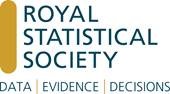 RSS vacancy for which you are applying: Programme Manager – Data Science1. Personal details2. Education, skills, qualifications and trainingPlease tell us about your education and any qualifications which you feel are relevant to the post.  Include relevant courses which you are currently undertaking.  Please start with the most recent.Please continue on a separate sheet if necessary.3. Present or most recent employment4. Previous employmentPlease detail your previous employment.Please use a separate sheet if necessary.5. Candidate statement Please outline, in a maximum of two sides of A4, how your attributes, skills, knowledge and experience meet the person specification, giving specific examples, and explain why you want this role. Please include this as a separate document when you submit your application.6. Other interestsTell us about your interests, including any volunteering experience not mentioned elsewhere. 7. ReferencesPlease give details of two people who we may contact for references. These referees should have knowledge of you in a working environment, either paid or unpaid, and one should be your current or most recent employer. We will take up references of shortlisted candidates after a provisional offer has been made.No offer of employment will be made until 2 references, including that of your current /most recent employer have been received.Are you related to/or do you have a personal relationship with any employee or Trustee of the Royal Statistical Society?Yes 				    No 	If yes, please give details:8. Criminal Convictions Do you have any criminal convictions?Yes 	   		         No		If yes, please give details on a separate sheet, this should exclude any spent convictions under section 4 (2) of the Rehabilitation of Offenders Act 1974, unless the job for which you are applying involves working with vulnerable adults or children, in which case cautions, bindovers pending prosecution, spent, and unspent convictions must be declared.9. DeclarationTo the best of my knowledge, the information I have given on this form is correct and complete. All questions relating to me have been accurately and fully answered and I possess all the qualifications which I claim to hold. I understand that any information which is later discovered to be incorrect may result in the termination of any agreements made.Signature:						Date:(If returned by email please type your name above; this will serve as an electronic signature by you).Please tell us where you saw this post advertised: We regret that we are only able to contact short-listed candidates.SurnameSurnameForename(s)Forename(s)Preferred namePreferred nameContact address and postcodeContact address and postcodeHome telephoneHome telephoneMobileEmail AddressDo you require a work permit?Do you require a work permit?Do you require a work permit?Do you require a work permit?Do you require a work permit?YesNoIf you were offered this post, from what date would you be able to take up the position?If you were offered this post, from what date would you be able to take up the position?If you were offered this post, from what date would you be able to take up the position?If you were offered this post, from what date would you be able to take up the position?If you were offered this post, from what date would you be able to take up the position?If you were offered this post, from what date would you be able to take up the position?If you were offered this post, from what date would you be able to take up the position?Name of School/College/ University/Training bodySubject Studied Qualification/ level Date obtained Title of postName or type of OrganisationAddressDate startedDate leftSalary per annumNotice required Brief outline of dutiesReasons for wishing to leaveDatesOrganisation's name and addressJob title and main dutiesReason for leavingReferee 1Referee 2Name:  Name:  Title:  Title:  Organisation:  Organisation:  Address:  Address:Telephone no:  Telephone no: Email address:Email address:In what capacity do you know the referee?In what capacity do you know the referee?Are you happy for us to contact this referee in advance of the interview?Are you happy for us to contact this referee in advance of the interview?